Ahoj děti, dnes máme online výuku od 8.00. Připrav si:český jazykprvoukuUž se na vás moc těším! Samostatná práce:Český jazykPS str. 25/4 – Pozor! Jsou to chytáčky . Pracuj se sešitem vyjmenovaných slov. Dvojice tam máš vypsané. Pomoz si.Čítanka str. 36 – Otázky v modrém rámečku si zodpověz ústně. Popřemýšlej o nich . V pátek se vás zeptám na odpovědi.MatematikaPS str. 35/5 – kresba musí procházet body PS str. 35/6 – Spočítej si vrcholy a strany.PS str. 36/2 – Ke spojování použij pastelky. Tělesa, která bys pojmenoval stejně, spoj stejnou barvou. PS str. 36/5, 7Děti, které se neúčastnily online výuky 10. 11., si dopracují: Český jazykOpakování řady vyjmenovaných slov po BKteré vyjmenované slovo chybí?BÝT, _______, OBYVATEL, BYT, PŘÍBYTEK, NÁBYTEK, DOBYTEK, OBYČEJ, BYSTRÝ, BYLINA, KOBYLA, BÝK, PŘIBYSLAVBÝT, BYDLIT, OBYVATEL, BYT, PŘÍBYTEK, NÁBYTEK, DOBYTEK, OBYČEJ, BYSTRÝ, BYLINA, _______, BÝK, PŘIBYSLAVBÝT, BYDLIT, OBYVATEL, BYT, PŘÍBYTEK, NÁBYTEK, DOBYTEK, OBYČEJ, ______, BYLINA, KOBYLA, BÝK, PŘIBYSLAVBÝT, BYDLIT, OBYVATEL, BYT, PŘÍBYTEK, NÁBYTEK, DOBYTEK, _______, BYSTRÝ, BYLINA, KOBYLA, BÝK, PŘIBYSLAVOpakování vyjmenovaného slova BÝT:BÝT = existovat, nacházet sebýt domabýt ve školebýt v divadleByla jsem ve škole. Byl jsi ve škole.Byli ve škole.Bylo ve škole.Byla bych ve škole.Byl bys ve škole.Byli bychom ve škole.Slova příbuzná:Nabývat, ubývat, přibývat, odbývat, zbývat, neodbytný, živobytíDoplň. Použij postup při určování vyjmenovaných slov.b_tpřib_vatživob_tíb_lab_linab_vatodb_vatPrezentace s obrázky - dvojice slov (BÝT X BÍT)Učebnice str. 33/6, 7MatematikaOpakování – geometrické útvary a tělesa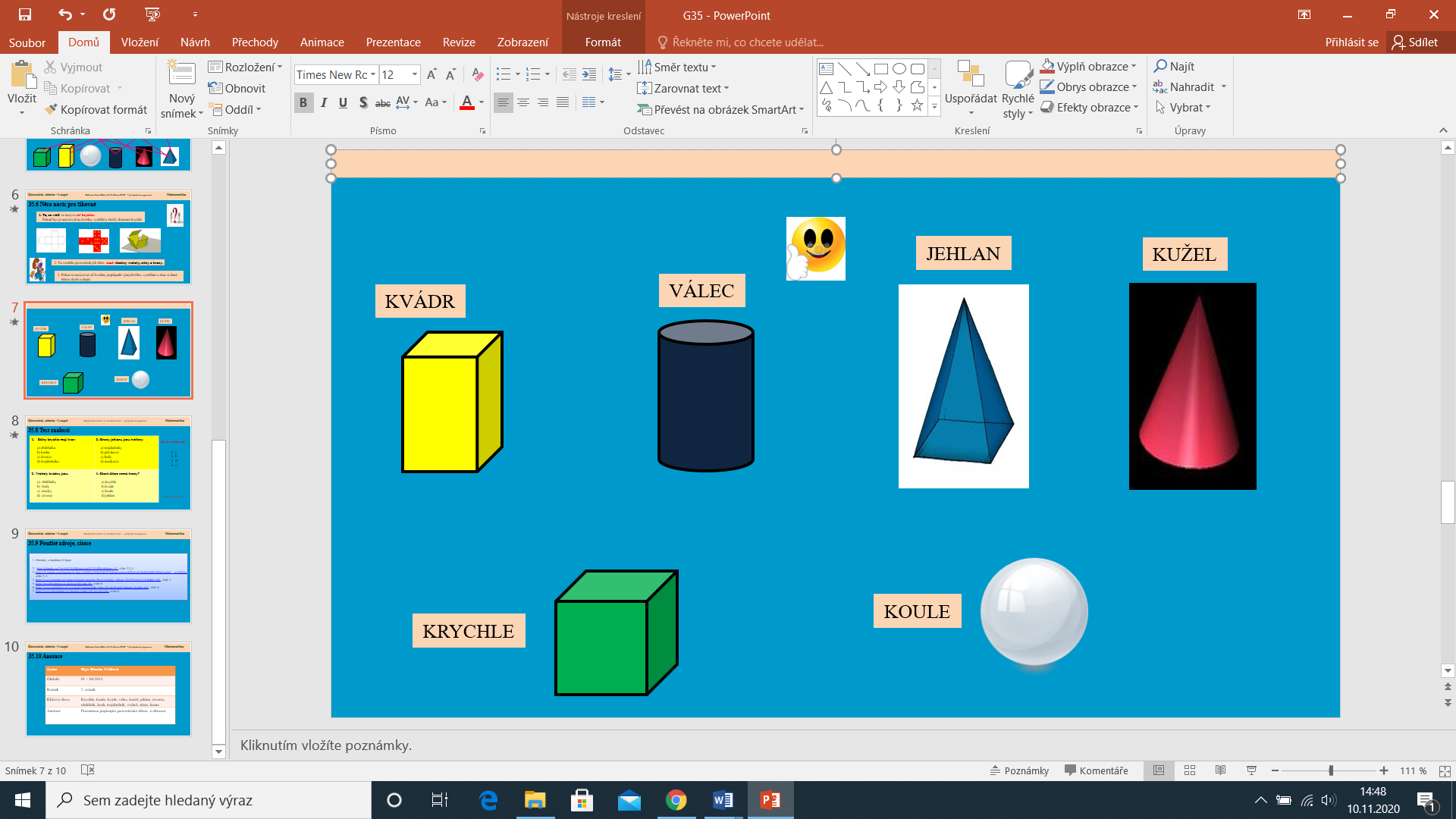 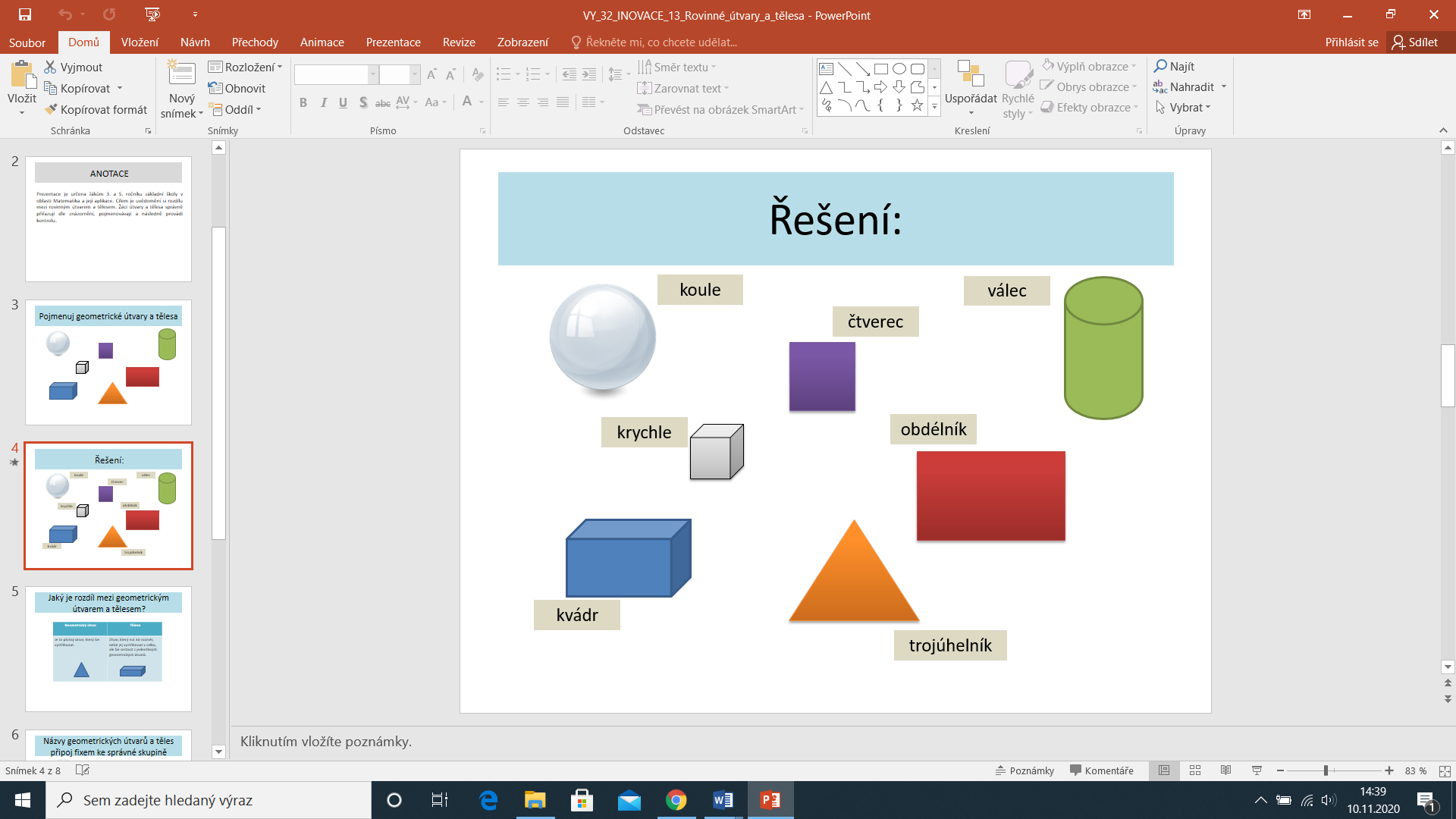 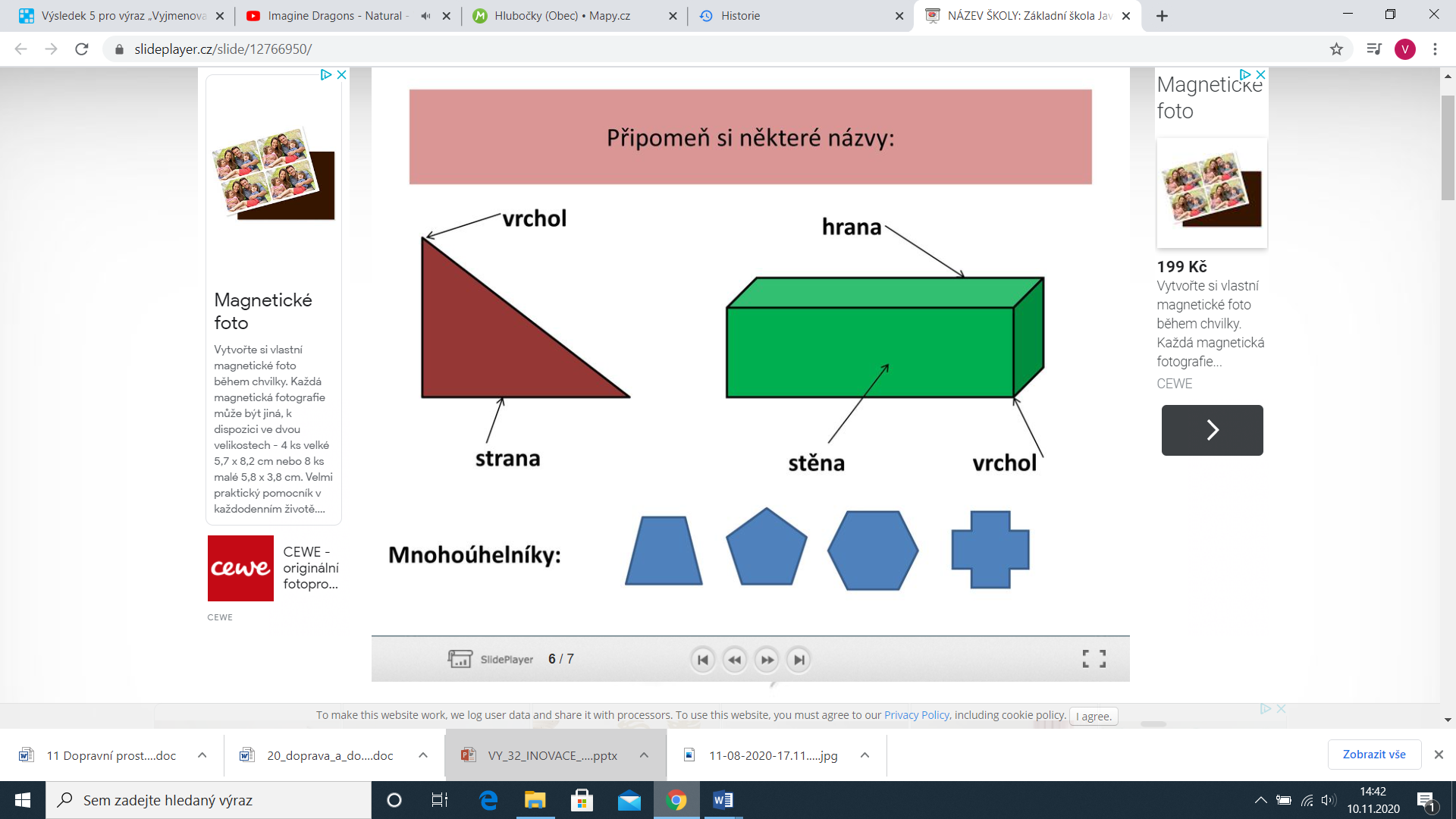 Mnohoúhelníky - podle počtu stran a vrcholů:čtyřúhelníkypětiúhelníkyšestiúhelníky, … apod.PS str. 35/1PS str. 36/1A máš hotovo!  Pěkný den. 						Paní učitelka Vendulka				Geometrický útvarTělesoJe to plošný útvar, který lze vystřihnout.Útvar, který má 3D rozměr, nelze jej vystřihnout v celku, ale lze sestavit z jednotlivých geometrických útvarů.